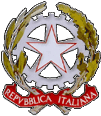 Ministero dell’Istruzione ISTITUTO COMPRENSIVO DI TEGLIOSCUOLA PRIMARIACURRICOLO DI RELIGIONETRAGUARDI ALLA FINE DELLA SCUOLA PRIMARIA- L’alunno riflette su Dio Creatore e Padre, sui dati fondamentali della vita di Gesù e sa collegare i contenuti principali del suo insegnamento alle tradizioni dell’ambiente in cui vive; riconosce il significato cristiano del Natale e della Pasqua, traendone motivo per interrogarsi sul valore di tali festività nell’esperienza personale, familiare e sociale. - Riconosce che la Bibbia è il libro sacro per cristiani ed ebrei e documento fondamentale della nostra cultura, sapendola distinguere da altre tipologie di testi, tra cui quelli di altre religioni; identifica le caratteristiche essenziali di un brano biblico, sa farsi accompagnare nell’analisi delle pagine a lui più accessibili, per collegarle alla propria esperienza. - Si confronta con l’esperienza religiosa e distingue la specificità della proposta di salvezza del cristianesimo; identifica nella Chiesa la comunità di coloro che credono in Gesù Cristo e si impegnano per mettere in pratica il suo insegnamento; coglie il significato dei Sacramenti e si interroga sul valore che essi hanno nella vita dei cristiani. Nucleo fondanteProcessoContenutoModalitàClasse 1^Classe 2^Classe 3^Classe 4^Classe 5^DIO E L’UOMOLA BIBBIA E LE ALTRE FONTIIL LINGUAGGIO RELIGIOSOI VALORI ETICI RELIGIOSIScoprireConoscereIndividuareCapireLa presenza di Dio Creatore e Padre, la figura di Gesù e la storia della salvezzaLa vita della ChiesaLa Bibbia libro sacro e documento fondamentale della nostra culturaI segni intorno a noi come espressione di religiosità, anche nel corso della storia dell’uomo e le domande di sensoDescrizione dei principali segni del Natale e della Pasqua e significatoEspressioni di arte cristiana, lettura di opere d’arteDecodificazione dei principali significati dell’iconografia cristiana partendo dalle originiL’amicizia e lo stare insieme nei diversi contestiIl comandamento dell’amore attraverso i gesti e le parole di Gesù La Chiesa, comunità di persone che testimoniano il messaggio di GesùIl rispetto per tutti, anche delle persone di credo diversoOsservazione dell’ambiente che ci circonda e le bellezze della naturaConfronto personale io-GesùPrimo approccio al VangeloDiscussioni e rappresentazioni grafico-pittoricheAscolto, lettura e illustrazione di brani bibliciApprofondimento dei Vangeli e Atti degli ApostoliRicerca citazioni e rielaborazione informazioni dei testi sacri delle grandi religioniConversazioni guidate-domande stimolo-riflessioni-discussioniStorie e racconti esperienze vissuteRappresentazioni grafico pittoricheConversazioni guidate-domande stimolo-riflessioni discussioniEsperienze del proprio vissutoRappresentazioni grafico pittoricheDrammatizzazioniRielaborazione informazioniAscolto, lettura e illustrazione di brani bibliciCoglie la presenza di Dio Creatore e PadreConosce i momenti essenziali della vita di Gesù Riconosce i segni della festa, Natale, Pasqua e la chiesa come luogo di preghieraRappresenta modi diversi di stare insieme (scuola-amici-famiglia-comunità cristiana)Scopre che per i cristiani Dio è Creatore e PadreRiconosce le iniziative che promuovono il rispetto per il CreatoConosce il racconto evangelico del Natale e la PasquaComprende il messaggio evangelico di alcune paraboleComprende i segni del Natale e della Pasqua nell’ambiente circostanteCoglie che il messaggio cristiano si fonda sul comandamento dell’amoreComprende le risposte alle domande di senso che gli uomini si sono dati nel corso della storiaComprende che Dio ha stabilito un’alleanza con l’uomo che si realizza con la venuta di GesùConosce la struttura e la composizione della BibbiaRiordina cronologicamente gli avvenimenti relativi alle principali figure del popolo ebraicoCoglie la continuità tra la Pasqua cristiana ed ebraicaCoglie nella vita dei personaggi biblici l’esperienza della fedeConosce il contesto storico, sociale, politico e religioso di Gesù a partire dai Vangeli, con riferimento anche ad altre fonti storicheComprende brani evangelici relativi alla missione di GesùConosce l’origine, la struttura e la formazione dei VangeliRicerca e legge direttamente pagine bibliche, individuandone il messaggio principaleRiferisce il significato religioso del Natale e della Pasqua a partire dalle narrazioni evangelicheCoglie nella vita e negli insegnamenti di Gesù proposte di scelte responsabili, in vista di un personale progetto di vitaRiconosce avvenimenti, persone e organizzazione della Chiesa cattolica sin dalle originiConosce dagli Atti degli Apostoli la nascita della Chiesa e la diffusione del cristianesimoIntuisce che altre religioni hanno un testo sacroRiconosce nell’arte l’espressione della fede cristiana, interpretata dagli artisti nel corso dei secoliCoglie gli elementi comuni e le diversità delle principali religioni, in rapporto al Cristianesimo maturando atteggiamenti di rispetto verso “l’altro”